Часть 1Блок «Алгебра»Найдите значение выражения:   .Найдите значение выражения:   0,6 ∙ ( x - 3) + x + 2, при x = 0,5. Выберите правильный вариант ответа:2;                                                                               3)   3,6;2)   -2;                                                                              4)   -3,6.        3.    Какие из чисел являются корнями уравнения:   x ∙ ( x – 5 ) = 6               1)   -1 и 1;                                                                        3)   -1 и 6;               2)   -6 и 6;                                                                        4)   -6 и 1?        4.   Найдите значение выражения:   .Блок «Геометрия»        5.   Один острый угол прямоугольного треугольника на 32⁰ больше другого. Найдите больший острый угол. Ответ дайте в градусах.        6.   Записать в ответ номера верных утверждений:               1)   В треугольнике АВС, для которого угол А равен 40⁰, угол В равен 60⁰, угол С равен 80⁰,    сторона АС наибольшая.               2)   Треугольника со сторонами 2, 3, 4 не существует.               3)   Треугольника со сторонами 1, 2, 3 не существует.        7.   По данным рисунка найдите угол 1. Ответ дайте в градусах.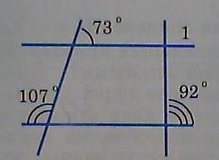 Блок «Реальная математика»        8.   На диаграмме показано распределение питательных веществ в сухарях. Определите по диаграмме, содержание каких веществ  преобладает.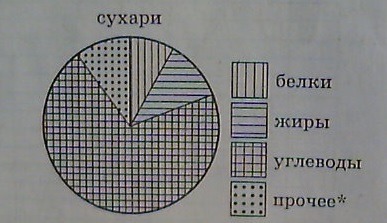   жиры;                                                                     3)   углеводы;  белки;                                                                    4)   прочее.          9.   Городской бюджет составляет 68 млн. руб., а расходы на одну из его статей составили 22,5%. Сколько рублей потрачено на эту статью бюджета?        10.   В таблице приведен норматив по бегу на 60 метров для учащихся 7 классов.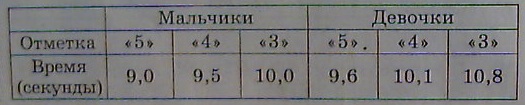  Какую отметку получит девочка, пробежавшая эту дистанцию за 9,9 секунды?Часть 2Модуль «Алгебра»       11.   Решите систему уравнений:          12.   Можно ли разменять сторублевую купюру пятирублевыми и однорублевыми монетами так, чтобы всех монет было 32?Модуль «Геометрия»       13.   В равнобедренном треугольнике основание в 2 раза больше боковой стороны, а периметр равен 50 см. Найдите стороны треугольника.